Republika Hrvatska	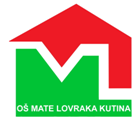 Županija sisačko-moslavačkaOsnovna škola MATE LOVRAKA          K  U  T  I  N  AOIB:  804 626 71 526 								    Broj RKP- a       15903							             MB               03327914								     OIB        80462671526							                 Šifra djelatnosti    8520BILJEŠKE UZ FINANCIJSKI IZVJEŠTAJ ZA RAZDOBLJE 01.SIJEČNJA 2019.  - 31.PROSINCA 2019. GODINEOBRAZAC PR-RASPRIHODIAOP 001 – Ukupan prihod poslovanja u iznosu od 11.263.976,24 kune, odnosi se na:AOP 045 – Tekuće pomoći iz proračuna koji nije nadležan u iznosu od 8.890.978,08 kuna odnose se na:AOP 057 – Pomoći od izvanproračunskih korisnikaplaća za zaposlene putem mjere zapošljavanja – stjecanje prvog radnog iskustva/ pripravništvaAOP 064 – Tekuće pomoći proračunskim korisnicimaplaće i ostala materijalna prava zaposlenika u iznosu od 6.468.118,61 kunaprihod od Agencije za odgoj i obrazovanje za troškove rada voditelja županijskih stručnih vijeća u iznosu od 4.000,00 kunapomoći iz Županije – natjecanja i sufinanciranje prehrane učenicima u iznosu od 3.975,00 kunaMZO za licencu u iznosu od 1.000,00 kunaMZO za obljetnicu škole 20.000,00 kunaMZO za radne udžbenike 56.802,21 kunaMZO za kurikularnu reformu 32.400,00 kunaAOP 065 – Kapitalne pomoći iz proračuna koji nije nadležan MZOpomoći iz MZO za nabavu sredstava i opreme za kurikularnu reformu u iznosu od 41.200,00 kuna isredstva za nabavu knjiga za školsku knjižnicu u iznosu od 3.500,00 kunasredstva za nabavu udžbenika za višegodišnju upotrebu 194.705,53 kunesredstva iz državnog proračuna za energetsku obnovu u iznosu od 90.454,63 kune AOP 066 – Pomoći temeljem prijenosa EU sredstavatekuće pomoći temeljem prijenosa EU sredstava -  plaće pomoćnika u nastavi, projekt prehrane učenika – FEAD, projekt „ Školuj se i uči“ (prehrana i plaća učiteljice), Školska shema ( voće, mlijeko) u ukupnom iznosu od 416.322,91 kunakapitalne pomoći temeljem prijenosa EU sredstava – doznačena preostala sredstva za energetsku obnovu matične škole (istočna i zapadna zgrada s dvoranom) u iznosu od 1.471.128,99 kunaAOP 105 – Prihodi od upravnih i administrativnih pristojbi, prihodi po posebnim propisimaodnose se na prehranu učenika u školskoj kuhinji, koji su smanjeni u odnosu na prošlu godinu obzirom da je više učenika uključeno u projekt besplatne prehraneAOP 123 – Prihodi od prodaje proizvoda i pruženih uslugaodnose se na najam sportske dvorane i prodaju starog papira u iznosu od 10.425,00 kuna, tekuće donacije u iznosu od 15.432,50 kunaAOP 131 – Prihodi od nadležnog proračuna – Grad Kutinaza tekuće poslovanje 1.578.311,73 kunaza nabavu nefinancijske imovine 273.775,32 kuna- centralno grijanje u PŠ Stupovača, nabavu opreme i namještajaotplata kredita u iznosu od 327.600,00 kuna podignutog  u PBZ d.d. prošle godini u sklopu energetske obnove AOP 289 – Prihodi od prodaje stanovaPrihod od prodaje stanove, manji u odnosu na prošlu godinu, zbog toga što je prošle godine bilo uplata zaostataka u otplatiRASHODIAOP 148 – Ukupan rashod poslovanja u iznosu od 8.699.743,88 kuna odnosi se na:AOP 149 –  Rashodi za zaposlene        – plaće i doprinosi zaposlenika u iznosu od 6.517.991,79 kunaAOP 160 -  Rashodi za materijal i energijunaknade troškova zaposlenima povećani u odnosu na prošlu godinu zbog povećanog iznosa na stavci naknade za prijevoz na posao i s posla, vezano za novi način obračuna prijevoza zaposlenika po kolektivnom ugovorurashodi za stručno osposobljavanje povećani zbog više seminara na kojima se plaća kotizacijamaterijal za tekuće i investicijsko održavanje povećan zbog redovitog održavanja tako i  uređenja podrumskih prostorijarashodi za zdravstvene usluge povećani su u odnosu na prošlu godinu zbog sistematskih pregleda zaposlenikarashodi za intelektualne i osobne usluge veći u odnosu na prolu godinu zbog povećanih odvjetničkih troškova vezano za sudski spor iz prethodnih godinarashodi za reprezentaciju su veći u odnosu na prošlu godinu zbog obilježavanja 230. obljetnice školeostali nespomenuti rashodi odnose se ponajviše na provjeru diploma, kojih rashoda nije bilo u prošloj godini AOP 193 – Financijski rashodikamate za primljeni kredit od Privredne banke d.d. Zagreb (za energetsku obnovu škole)bankarske usluge i zatezne kamateAOP 246 – Naknade građanima i kućanstvima na temelju osiguranja i druge naknadeiznos od 56.802,21 kunu odnosi se na radne udžbenike za školsku godinu 2019./20. doznačen od MZOAOP 286 – Obračunati prihodi poslovanjaodnose se na prihod kuhinjeAOP 341 – Rashodi za nabavu nefinancijske imovine:AOP 360 – Postrojenja i oprema- rashodi su manji u odnosu na prošlu godinu jer je prošle godine bila energetska obnova škole- rashodi se odnose na nabavu udžbenika za višegodišnju upotrebu u iznosu od 194.705,53 kune i knjiga za knjižnicu u iznosu od 3.500,00 kuna, -rashodi za nabavku opreme i namještaja vezanih za kurikularnu reformuAOP 393 – Rashodi za dodatna ulaganja na nefinancijskoj imovini:manji u odnosu na prošlu godinu jer je prošle godine bila energetska obnova matične škole – istočne i zapadne zgrade s dvoranom, ove godine odnose se na uvođenje centralnog grijanja u PŠ Stupovača, uređenje tavanskog prilaza u istočnoj zgradi kao i postavljanje žičane ograde oko sportskog igrališta zapadne zgradeAOP 402 – Obračunati prihodi od prodaje nefinancijske imovinenenaplaćeni prihodi od prodaje stanovaAOP 518 – Izdaci za financijsku imovinu i otplatu zajmovaodnose se na iznos otplaćenog dijela kredita PBZ d.d. podignutog prošle godine vezano za energetsku obnovu AOP 637 – Unaprijed plaćeni rashodi budućih razdobljaodnosi se na kontinuirane rashode budućih razdoblja , plaća i naknada zaposlenikaAOP 641 – Stanje novčanih sredstava na kraju izvještajnog razdobljaiznosi 0,00 kuna, jer škola posluje u sustavu gradske riznice i nema više svoj račun ni blagajnuOBRAZAC BILANCAAOP 001  - ukupno stanje imovine, nema značajne promjene u odnosu na prošlu godinuAOP 031 – povećan iznos u odnosu na prošlu godinu zbog nabavke udžbenika od MZO-a za školsku godinu 2019./20.AOP 063 – stanje financijske imovineAOP 140 – potraživanje za prihod poslovanja odnosi se na prihode od školske kuhinje i                    produženog boravaka, umanjenog za iznos ispravka vrijednosti potraživanja                     u iznosu od 4.218,00 kunaAOP 157  - potraživanje za otplatu stanovaAOP 192 – Obveze za kredite i zajmoveostatak glavnice kredita PBZ d.d. koji je škola podigla prošle godine za energetsku obnovu, troškove otplate snosi osnivač Grad KutinaAOP 240 – Obračunati prihodi poslovanja odnose se na potraživanja od školske kuhinjeAOP 244 – Izvanbilančni zapisi evidentirana je oprema dana na korištenje školi, a vezana uz provedbu kurikularne reforme.AOP 276 – obveze za rashode poslovanja nedospjele – odnose se najvećim dijelom na  plaće i naknade za  12/2019., i račune koji nisu u valutiOBRAZAC RAS – FUNKCIJSKIAOP 110 – ukupan rashod PR-RAS AOP 630AOP 122 – rashodi vezani za prehranu učenikaOBRAZAC P– VRIO	AOP 021 – vrijednost opreme za provedbu projekta „Školuj se i uči“ koja je    odlukom    Grada Kutine o prijenosu vlasništva donirana školiAOP 032 – otpis potraživanja za školsku kuhinju u iznosu od 1.569,00 kuna, zbog                       nemogućnosti naplate potraživanja i težeg materijalnog statusa obiteljiOBRAZAC OBVEZEAOP 001 – stanje obveza na početku izvještajnog razdobljaAOP 036 – stanje obveza na kraju izvještajnog razdoblja odnosi se na obveze prema                       dobavljačima, obveze za zaposlene i bolovanja duža od 42 danaAOP 083 – obveze za nabavu nefinancijske imovine odnose se na ulaganja koja nisu                      podmirena zbog nezavršenog sudskog spora za iznos 194.274 kn AOP 090 - nedospjele obveze odnose se na:plaće i naknade zaposlenika za 12/2019;račune koji nisu u valuti; međusobne obveze proračunskih korisnikadio neotplaćenog kredita podignut u PBZ d.d. za energetsku obnovuKutina, 31.01.2020.Osoba za kontaktiranjeIvanka Ljubanović KrznarićTelefon 044 660 102									Ravnateljica								______________________                                                                                                Vedrana Banda, mag.paed.